PROGRAM WYCHOWAWCZYPRZEDSZKOLA NR 64IM. PRZYJACIÓŁ KUBUSIA PUCHATKAW WARSZAWIENA LATA 2015-2020Opracowanie programu: mgr Urszula Zaręba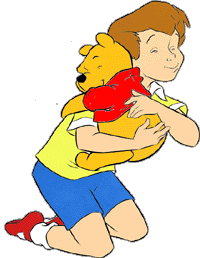 Program Wychowawczy zawiera:Podstawa opracowania Programu Wychowawczego Przedszkola nr 64WstępCele programu wychowawczegoZałożenia programu i sposoby realizacjiZadania wychowawcze nauczycieliZadania wychowawcze rodziców, w odniesieniu do przedszkolaKatalog wartości, zasad i norm postępowania obowiązujących w przedszkoluSystem motywacjiWskazówki dla nauczycieli i rodziców ułatwiające realizację Programu Wychowawczego PrzedszkolaEwaluacja„Nie można zmusić ziarna do rozwoju i kiełkowania, można jedynie stworzyć warunki zezwalające na to, aby ziarno rozwinęło wszystkie tkwiące w nim możliwości.”Carl RogersPodstawa opracowania Programu Wychowawczego Przedszkola nr 64:Konstytucja Rzeczypospolitej Polskiej z dnia 2 kwietnia 1997r. (Dz. U. 1997 nr 78 poz. 483)Ustawa z dnia 7 września 1991 r. o systemie oświaty (Dz.U. 1991 Nr 95 poz. 425)Rozporządzenie Ministra Edukacji Narodowej z dnia 27 sierpnia 2012 r. w sprawie podstawy programowej wychowania przedszkolnego oraz kształcenia ogólnego w poszczególnych typach szkół (Dz.U. 2012 poz. 977)Konwencja o prawach dziecka przyjęta przez Zgromadzenie Ogólne Narodów Zjednoczonych dnia 20 listopada 1989 r. (Dz. U. z dnia 23 grudnia 1991 r.) Program Wychowania Przedszkolnego wydawnictwa PWN, autorki: Elżbieta Tokarska, Jolanta KopałaStatut Przedszkola Nr 64 w WarszawieWstęp	Artykuł 48 ust.1 Konstytucji Rzeczypospolitej Polskiej określa prawo rodziców do wychowania swoich dzieci. Z tego zapisu nasuwa się wniosek, że wychowanie rozpoczyna się w rodzinie, a przedszkole je kontynuuje, ukierunkowuje i wspomaga.Jak powiedział J. Dewey „przedszkolne życie powinno wyrastać stopniowo z życia rodzinnego (…) powinno podejmować i kontynuować zachowania z którymi dziecko oswoiło się już w domu”.	Jedną z nadrzędnych funkcji wychowania przedszkolnego jest funkcja wychowawcza, która jest integralnie powiązana z czynnościami opiekuńczymi i edukacyjnymi.  Odpowiedzialne wychowanie pomaga dziecku odkryć, zrozumieć i respektować podstawowe wartości, które odnoszą się do poszczególnych sfer ludzkiego życia. Wiele przekazywanych dzieciom wartości o charakterze ogólnoludzkim, ma dla nich wymiar abstrakcyjny. Rolą nauczyciela jest przybliżanie i ukazanie wartości w określonych sytuacjach społecznych oraz pomoc w ich zrozumieniu.  Wychowawca przedszkolny powinien dostarczać dzieciom prawidłowych wzorów postaw i zachowań nieustannie, podczas codziennych zajęć, zabaw i innych aktywności. Przedszkole wyposaża „małego” człowieka w bogaty bagaż norm i zasad postępowania pomocnych w przedszkolnym i późniejszym życiu. 	Zadaniem przedszkola jest stworzenie takich warunków, aby dzieci mogły doświadczyć tego co dobre i co służy rozwojowi ich samych oraz innych ludzi, aby nabyły w takim stopniu w jakim potrafią i są gotowe, umiejętności do życia w społeczeństwie. Musimy nauczyć dzieci umiejętności pogodzenia własnego rozwoju, własnych interesów, własnego szczęścia z interesami i szczęściem innych.  	Pisząc Program Wychowawczy bazowałam na koncepcji dr Jana Stefana Wlazło, w myśl której, treścią wychowania powinien być spójny system wartości ujęty  następująco: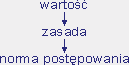 Zgodnie z powyższym schematem:  do nadrzędnych, ogólnych wartości formułujemy zasady postępowania ważne  w przedszkolu. Z zasad tych wyprowadzamy normy postępowania wskazujące, że dana zasada jest przestrzegana.  Bazę niniejszego Programu Wychowawczego stanowią ważne w wychowaniu przedszkolnym wartości: Bezpieczeństwo, Zdrowie, Kultura bycia, Koleżeństwo, Rodzina i Ojczyzna, Przyroda. Realizacja kryjących się pod tymi wartościami treści polega na egzekwowaniu od dziecka przestrzegania wyodrębnionych norm postępowania. Owe normy sformułowane są jako bezpośredni, zrozumiały i prosty przekaz do dziecka.Skutkami  naszego działania wychowawczego będzie przestrzeganie i stosowanie przez dzieci zasad postępowania. Tak postrzegany program wychowawczy można rozbudowywać w dowolny sposób, nanosząc tylko kolejne działania wychowawcze, bez konieczności modyfikacji podstawy programu.Pisząc niniejszy program  odeszłam (za dr J.S. Wlazło) od utartej  struktury planowania pracy,  gdyż uważa się, że wychowanie formułowane sztywno w postaci narzuconych sposobów działania, terminów i osób odpowiedzialnych, nie ma racji bytu. Wychowanie jest procesem ciągłym, stałym i wymaga od nauczyciela elastyczności.Niniejszy program zawiera model wartości, zasad i norm postępowania, ideał, do którego dążymy.  Zaś sposób ich realizacji pozostaje w gestii każdego wychowawcy, po uwzględnieniu potrzeb, możliwości i poziomu rozwoju społeczno-moralnego danej grupy dzieci.Z Programem Wychowawczym Przedszkola nr 64 skorelowany jest Plan Profilaktyczny „Agresji mówimy nie” autorstwa Joanny Sochackiej.
Cele programu wychowawczego:Cel główny:Cele szczegółowe:Rozwijanie u dzieci:Poczucia własnej wartości i wartości innych.Tolerancji dla odmienności drugiego człowieka.Umiejętności dostrzegania odrębności innych i rozumienie ich potrzeb.Świadomości swoich praw i obowiązków.Umiejętności funkcjonowania w środowisku zgodnie z przyjętymi normami i zasadami. poszanowania praw drugiego człowieka.Umiejętności szanowania cudzego zdania i wolności innych.Umiejętności przestrzegania zasad zgodnego współżycia w grupie rówieśniczej.Umiejętności kulturalnego zwracania się do innych ze stosowaniem zwrotów grzecznościowych.Umiejętności dostrzegania sytuacji zagrażających bezpieczeństwu własnemu i innych.Umiejętności nazywania, wyrażania i kontrolowania swoich emocji.Troski o zdrowie, higienę i sprawność fizyczną.Poczucia przynależności społecznej oraz postawy patriotycznej.Poszanowania dla roślin, zwierząt. Dbałości o środowisko naturalne. Wprowadzanie w świat wartości uniwersalnych: dobro, prawda, szacunek, miłość, wolność, piękno, patriotyzm.Celem programu wychowawczego jest świadome wprowadzanie dziecka w system pożądanych zachowań, zapewnienie warunków do pełnego rozwoju osobowego każdego wychowanka oraz poprawa jakości pracy wychowawczej. Program zawiera cele, które ukierunkowują działalność nauczyciela oraz wspomagają kształtowanie prawidłowych postaw funkcjonowania dzieci w grupie w oparciu o wzmocnienia pozytywne. Program wychowawczy jest zgodny z Podstawą Programową Wychowania Przedszkolnego i obejmuje  następujące obszary: Kształtowanie umiejętności społecznych dzieci: porozumiewanie się z dorosłymi i dziećmi, zgodne funkcjonowanie w zabawie i w sytuacjach zadaniowych (obszar 1)Kształtowanie czynności samoobsługowych, nawyków higienicznych i kulturalnych. Wdrażanie dzieci do utrzymywania ładu i porządku (obszar 2).Wychowanie zdrowotne i kształtowanie sprawności fizycznej dzieci (obszar 5)Wdrażanie dzieci do dbałości o bezpieczeństwo własne oraz innych (obszar 6) Wychowanie dla poszanowania roślin i zwierząt (obszar 12)Wychowanie rodzinne, obywatelskie i patriotyczne (obszar 15).Założenia programu i  sposoby realizacji:Wszystkie zajęcia w przedszkolu powinny uwzględniać założenia programu wychowawczego. Aby osiągnąć wytyczone cele, nauczyciel może stosować różne, dowolnie dobrane  metody jako sposoby postępowania wywierające wpływ na aktywność dzieci. Jak podają autorki Programu Wychowania Przedszkolnego PWN, Elżbieta Tokarska i Jolanta Kopała, metody z grupy metod pośrednich (prezentowane poniżej) wpływają na podświadomość i polegają na czynnym uczestniczeniu dzieci w procesie wychowania.metoda modelowania odnosi największy skutek, kiedy jest stosowana u dzieci w wieku przedszkolnym; polega ona na umożliwieniu obserwacji zachowań innych, co prowadzi do naśladowania określonych postaw i ról społecznych, przyswajania sobie prezentowanych wzorców w sposób nieświadomy.  Wzorzec wychowawczy - postać fikcyjna, wzór - postać rzeczywista, istniejąca. Skuteczność metody modelowania zależy od trafności decyzji nauczyciela w wyborze wzoru wychowania. metoda zadaniowa opiera się na stwarzaniu celowych sytuacji do podejmowania konkretnych zadań, wymagających od dziecka zaangażowania i samodzielnego ich wykonania, daje też sposobność do dokonania obiektywnej oceny działalności dziecka. Na powodzenie tej metody ma wpływ umiejętne formułowanie problemu, dostosowanie stopnia trudności do możliwości dzieci i pozostawienie samodzielności w działaniu;metoda organizowania działalności zespołowej odnosi się do współdziałania w grupie rówieśniczej, co sprzyja zmianom zachowań i postaw poprzez bycie i działanie z innymi osobami. Należy pamiętać, że działalność zespołowa, chociaż uczy współpracy, jednocześnie może powodować konflikty między dziećmi, a podporządkowanie się grupie − osłabić aktywność wychowankówDo metod stosowanych w pedagogice, wynikających z koncepcji wielostronnego nauczania należą:– metody podające (przyswajanie), których zadaniem jest przekazywanie wiedzy w sposób usystematyzowany; polegają na podawaniu gotowego materiału, np. poprzez opowiadanie, rozmowę, opis, wiersze, piosenki, historyjki obrazkowe– metody praktyczne(działanie) oparte na działaniu, służą odtwarzaniu i utrwalaniu czynności; umożliwiają samodzielne działanie; do tej grupy metod zaliczamy pokaz, ćwiczenia, prowadzenie doświadczeń, metody projektowania;– metody problemowe  (odkrywanie)wywołują aktywność poznawczą, pomagają w zdobywaniu nowych wiadomości w toku omawiania problemów, rozwiązywania przez dziecko zadań według własnego pomysłu, samodzielnego odkrywania i poszukiwania rozwiązań; należą do nich metody sytuacyjne, metoda przypadków, burza mózgów, giełda pomysłów, gry dydaktyczne;– metody eksponujące (przeżywanie) sprowadzają się do pobudzania aktywności emocjonalnej i artystycznej, pomagają rozwijać wrażliwość uczuciową i estetyczną; gdy stosujemy pokaz, dostarczamy dzieciom wrażeń połączonych z przeżywaniem, np. w kontakcie ze sztuką, podczas oglądania przedstawień teatralnych, filmów;– metody aktywizujące: drama, Pedagogika ZabawyWarunkiem spełnienia zamierzeń wychowania i nauczania jest odpowiedni dobór form organizacyjnych pracy z dziećmi. Wśród form pracy stosowanych w przedszkolu, organizujących czynności nauczyciela i dzieci wyróżnia się działalność:− indywidualną− zespołową− z całą grupą.Możliwe formy realizacji: - zabawy integracyjne, tematyczne, dydaktyczne, konstrukcyjne, ruchowe, itp.- muzykoterapia,- biblioterapia - formy teatralne, - literatura dla dzieci, - ekspresja twórcza, - zajęcia otwarte, warsztaty dla rodziców, - uroczystości, - spotkania np. z psychologiem, Policją, Strażą Miejską, itp. - konkursy, - koncerty, - publikacje. Nauczyciel osiągnie pozytywne efekty w pracy wychowawczej, jeśli będzie dbał o stosowanie różnorodnych form i metod. Warto podkreślić, że powyższy zbiór metod i form pracy jest jedynie podpowiedzią dla nauczycieli, pokazaniem możliwości, a nie narzuconym sposobem realizacji treści wychowawczych.Zadania wychowawcze nauczycieli:„…wychowawca, który nie wtłacza, a wyzwala, nie ciągnie, a wznosi, nie ugniata, a kształtuje, nie dyktuje, a uczy, nie żąda, a zapytuje…”Janusz Korczaksystematycznie poszerzać zakres swoich kompetencji wychowawczych, zwłaszcza umiejętność skutecznej komunikacji interpersonalnej, poznać środowisko wychowawcze dziecka, poznać oczekiwania rodziców wobec przedszkola, zapoznać rodziców z normami i zasadami panującymi w grupietworzyć bezpieczną dla dziecka atmosferę warunkującą zdrowie fizyczne i psychiczne, kształtować postawy wychowanków zgodnie z normami określonymi w programie wychowawczym przedszkola, stosować metody wychowawcze wzmacniające pozytywne zachowania dzieci oraz eliminować zachowania niepożądane zgodnie z obowiązującymi w przedszkolu zasadami, ściśle współdziałać z rodziną dziecka w celu ujednolicenia oddziaływań wychowawczych, przekazywać rodzicom informacje o stanie rozwoju dziecka wg zaleceń określonych w warunkach realizacji podstawy programowej, udzielać rad i wskazówek koniecznych do pracy z dzieckiem w domu,wzajemnie wspierać swoje działania w ramach pracy zespołowej nauczycieli i specjalistów										Zadania wychowawcze rodziców, w odniesieniu do przedszkola:współdziałać z nauczycielami w celu ujednolicenia oddziaływań wychowawczych i utrwalania efektów pracy wychowawczej nauczycieli, angażować się w proponowane przez przedszkole działania w celu usprawnienia swoich kompetencji wychowawczych, wspomagać dziecko w rozwoju wg wskazówek udzielanych przez nauczycieli lub specjalistów, przekazywać nauczycielom oraz dyrektorowi wnioski z obserwacji pracy przedszkola,interesować się osiągnięciami wspomagać dziecko w razie niepowodzeń,informować nauczyciela o zmianach w zachowaniu dziecka, zaobserwowanych w domu, pozytywnych, jak i negatywnychprzestrzegać zapisów statutowych przedszkolaKatalog wartości, zasad i norm postępowania obowiązujących w przedszkolu:Wartość – kultura byciaZasada – „Jestem kulturalny”Normy postępowania:1. Używaj form grzecznościowych: proszę, dziękuję, przepraszam, dzień dobry, do widzenia, 2. Poznaj proste zasady savoir-vivre,3. Okazuj szacunek dorosłym– rodzicom, pracownikom przedszkola, sąsiadom, znajomym, 4. Bądź życzliwy, serdeczny i uprzejmy dla rówieśników i osób dorosłych, 5. Respektuj polecenia nauczycielek 6. Kulturalnie zachowuj się w miejscach publicznych,7. Opanuj umiejętność kulturalnego jedzenia,8. Zachowuj się kulturalnie podczas uroczystości, teatrzyków, koncertów.Wartość – bezpieczeństwoZasada – „Jestem bezpieczny”Normy postępowania: 1. Pamiętaj, że jesteś akceptowany,2. Dziel się swoimi wątpliwościami i niepokojami, 3. Informuj dorosłego o swoich dolegliwościach i samopoczuciu,4. Dostrzegaj sytuacje zagrażające bezpieczeństwu twojemu i innych: a) poznanie zasad warunkujących bezpieczeństwo na terenie przedszkola (bezpieczne korzystanie z zabawek i sprzętu terenowego zgodnie z ustalonymi regułami), b) przestrzeganie zasad warunkujących bezpieczeństwo dziecka poza terenem przedszkola(zasady ruchu drogowego, kontakty z obcymi, zwierzętami),c) zapamiętanie własnego imienia, nazwiska, adresu, 5. Poproś o pomoc gdy czujesz się zagrożony.Wartość – zdrowieZasada – „Dbam o swoje zdrowie”Normy postępowania :1. Dbaj o swoje zmysły i higienę układu nerwowego, a) unikaj hałasu, mów umiarkowanym głosem, b) dbaj o siebie, c)wyciszaj negatywne emocje,2. Bierz udział w zabawach ruchowych, spacerach, wycieczkach, a) przebywaj jak najczęściej na świeżym powietrzu, b) hartuj swój organizm, c) rozwijaj swoją sprawność ruchową poprzez gry, zabawy ruchowe, ćwiczenia poranne i  gimnastyczne, korzystaj z ruchu na świeżym powietrzu, 3. Doświadczaj samodzielności i przyswajaj nawyki higieniczne: a) dbaj o czystość osobistą,b)opanuj umiejętności kulturalnego jedzenia: Zjadaj przygotowane dla ciebie posiłki, przezwyciężaj niechęć do nieznanych potraw,Prawidłowo posługuj się sztućcami, zachowaj prawidłową postawę przy stole Zdrowo się odżywiaj, pamiętaj jak ważne jest spożywanie mleka, owoców i warzyw,c) ubieraj się stosownie do pory roku: Dbaj o schludny i estetyczny wygląd – dbaj o własne ubranie, Ucz się samodzielności przy ubieraniu i rozbieraniu się. Wartość – współżycie w grupie rówieśniczejZasada – „Kontroluję swoje zachowanie”Normy postępowania:1. Wyrażaj swoje emocje w sposób dla nas zrozumiały,                                                                                                                                                                                                                                                                                                                                                                                                                                                                                                                                                                                                                                                                                                                                                                                                                                                                                                                                                                                                                 2. Jeśli masz problem, zwróć się o pomoc do nauczyciela lub innej osoby dorosłej,                                                                                                                               3. Nie obrażaj się,                                    4. Nie bądź agresywny, nie bij kolegów – przestrzegaj zasady, że nie wolno nikogo krzywdzić, 5. Baw się tak, abyś nie przeszkadzał innym, 6. Pamiętaj o konsekwencjach swojego postępowania, 7. Przestrzegaj zasad, norm i reguł ustalonych w grupie, odnoszących się do: a) zgodnego zachowania podczas zabaw, b) kulturalnego włączania się do zabaw kolegów, c) korzystania ze sprzętu i zabawek,                                                                                                                                                                                                                                                                                                                                                                d) mądrego rozwiązywania zaistniałych konfliktów. 8. Wystrzegaj się kłamstwa,9. Oceniaj zachowanie, a nie osobę,10. Poznaj wzorce właściwych zachowań, nie powielaj negatywnych.Wartość – koleżeństwoZasada – „Jestem dobrym kolegą”Normy postępowania:Uprzejmie witaj się personelem przedszkola i kolegami,  zarówno  przedszkolu jak i poza nim,Bądź miły, uprzejmy, uśmiechnięty w relacjach z innymi, Nie wyśmiewaj się z koleżanki czy kolegi, Szanuj własne wytwory i wytwory pracy swoich kolegów, Szanuj cudzą własność, Dziel się tym co wspólne(przedszkolne), Opiekuj się młodszymi kolegami oraz tymi, którzy tej opieki i pomocy potrzebują, Okazuj życzliwość i taktownie zachowuj się wobec odmienności innych (wygląd zewnętrzny, zachowanie, zwyczaje), Naucz się słuchać innych, Nie wyrządzaj krzywdy innym. Wartość – Rodzina i OjczyznaZasada – „ Szanuję swoją Rodzinę i Ojczyznę”Normy postępowania:Zainteresuj się i kultywuj tradycje swojej rodziny,Rozmawiaj z rodzicami o ich pracy, zainteresowaniach, uczuciach,Poznaj kraj w którym mieszkasz (stolica, barwy narodowe, godło, hymn),Poznaj znaczenie słowa Ojczyzna,Szanuj tradycje i święta narodowe.Wartość – PrzyrodaZasada – „ Dbam o środowisko naturalne”Normy postępowania:Szanuj zieleń,Nie zaśmiecaj otoczenia,Dbaj o rośliny i zwierzęta.System motywacji:Jednym ze skuteczniejszych środków wychowawczych jest nagroda. Ma ona wartość zachęcającą i pobudzającą dziecko do wysiłku, dlatego program wychowawczy Przedszkola nr 64 oparty jest głównie na wzmocnieniach pozytywnych. Jednakowoż należy pamiętać , że za negatywne zachowania, dziecko powinno ponieść konsekwencje- karę. Karę należy formułować w odniesieniu do nieakceptowanego zachowania dziecka, a nie w stosunku do  dziecka jako osoby i kara nie może być ośmieszająca.W naszym przedszkolu nagradzamy: za podporządkowanie się regułom, zasadom ustalonym wspólnie za wysiłek włożony w pracę i  zadania do wykonania za wypełnianie przyjętych na siebie obowiązków za pomoc słabszym i młodszym Nagrody stosujemy w formie: pochwały indywidualnej  (bezpośrednia)pochwały na forum grupy (pośrednia)pochwały przed rodzicaminagrody rzeczowej (upominek)medalu, dyplomu,możliwość decydowania w kwestii wyboru zabawy organizowanej z całą grupą; Kary stosujemy za: nieprzestrzeganie ustalonych norm współżycia w grupie stwarzanie sytuacji zagrażających bezpieczeństwu własnemu i innych niszczenie cudzej własności oraz wytworów, prac dzieci agresywne zachowania skierowane na dzieci, dorosłych i przedmioty przeszkadzanie innym w zabawie Kary stosujemy formie: słownego upomnienia (przypomnienie obowiązujących zasad), poinformowanie rodziców o przewinieniu dziecka,odsunięcie od zabawy z rzetelną informacją skierowaną do dziecka dotyczącą czynu (nie ośmieszanie, nie poniżanie), na tyle minut ile dziecko ma lat,wyrażenie przez nauczyciela swego smutku i zawodu z powodu zachowania dziecka,czasowe odebranie danego przywileju np. funkcja dyżurnego.Środki zaradcze w przypadku występowania niewłaściwych zachowań:Tłumaczenie i wyjaśnianie, ukazywanie następstw zachowania, skłonienie do autorefleksji,Zadośćuczynienie  przez dziecko wyrządzonej innym krzywdy (w ramach możliwości dziecka) - przeprosiny, naprawa zburzonej budowli, itp.Wspólne rozwiązywanie problemów wg Gordona. 	Procedura:Określenie problemu, kiedy obie strony konfliktu mówią, co im przeszkadza, co się stało i jakie przeżywają w związku z tym uczucia,Zainteresowani wysuwają różne propozycje rozwiązania problemu Ocena propozycji i wybór takiego rozwiązania, na który zgadza się większość,Zawarcie zgody i obietnica przestrzegania wspólnych rozwiązań, z jednoczesnym ustaleniem konsekwencji niewypełnienia umowy.Zasady budowania systemu motywacji:Łączenie nagród konkretnych ze społecznymi,Stosowanie nagród zaraz po wystąpieniu zachowania pożądanego,Przechodzenie od nagradzania ciągłego do sporadycznego,Unikanie nadmiaru nagród,Nagradzanie również wysiłku, a nie tylko efektu,Zachowanie konsekwencji w stosowaniu wzmocnień.Wskazówki dla nauczycieli i rodziców ułatwiające realizację Programu Wychowawczego Przedszkola:1.  Bądźcie konsekwentni, róbcie to co mówicie i mówcie o tym, co robicie. 2.  Bądźcie świadomi, czego uczycie. 3.  Bądźcie żywym przykładem właściwego zachowania. 4.  Bądźcie dobrymi obserwatorami dzieci. 5.  Połóżcie nacisk na pogłębianie swoich wiadomości i możliwości.6.  Twórzcie atmosferę wzajemnego zaufania i szacunku.7.  Nie oczekujcie, że natychmiast wystąpi u dziecka pożądana umiejętność, zmiany wymagają czasu.8.  Bądźcie cierpliwi – pamiętajcie, że pośpiech szkodzi. Ewaluacja:Ewaluacji Programu Wychowawczego dokonuje się na Radzie Pedagogicznej podsumowującej rok szkolny.Sposoby ewaluacji:samooceny nauczyciela (1 raz w roku)arkusze obserwacji dzieckaankiety skierowane do nauczycieliBibliografia:Klim- Klimaszewska Anna, „ Pedagogika przedszkolna. Nowa podstawa programowa.”, ERICA, Warszawa 2010Wlazło Stefan  , „Jak widzę program wychowawczy w szkole”, miesięcznik „Dyrektor Szkoły” 4/2000.Faber Adele, Mazlish Elaine,  „Jak mówić, żeby dzieci nas słuchały. Jak słuchać, żeby dzieci do nas mówiły”. Media Rodzina, 2001.Gordon Thomas,  „Wychowanie bez porażek”. IW PAX, 2007Wprowadzanie dzieci w system ogólnoludzkich wartości moralnych.